6. Правила транспортировки и хранения6.1 Условия транспортирования светильников в части воздействия механических факторов по группе Ж ГОСТ 23216-78 в том числе в части воздействия климатических факторов-по группе условий хранения 5    ГОСТ 15150-69.6.2 Условия хранения светильников по группе условий хранения 1 ГОСТ 15150-69 на срок хранения 1 год. Изделия в упаковке допускают хранение на стеллажах стопками не более 6 шт., в условиях, исключающих нефтепродуктов и агрессивных сред, на расстоянии не менее одного метра от отопительных и нагревательных приборов.6.3 Изделия транспортируются в штатной таре любым видом транспорта при условии  защиты их от механических повреждений и непосредственного воздействия атмосферных осадков.7 Подготовка к работе7.1 Произвести монтаж светильника на назначенное место.7.2 Произвести подключение.7.3 Убедиться в работоспособности светильника.8 Обслуживание светильников8.1 Отключить светильник.8.2 При необходимости (зависит от степени загрязнения) удалить пыль с поверхности светильника (светильник должен быть выключен) мягкой, влажной салфеткой. Дополнительного обслуживания не требуется.Для получения более подробной информации следует обратиться на электронную почту завода – изготовителя.9 Указание мер безопасности9.1 Монтаж и обслуживание светильников необходимо проводить при отключенной электрической сети.9.2 Регулярно проверяйте электрические соединения и целостность электропроводки. Подключение светильника к поврежденной электропроводке запрещено.9.3 Включение светильников в электрическую сеть с параметрами, отличающимися от указанных в разделе 2 настоящего паспорта, запрещается.9.4 Запрещается самостоятельно ремонтировать светильник.9.5 Монтаж светильника должны производить лица, имеющие разрешение на данный тип работ.9.6 Избегать прямого попадания света в глаза.10 Сведения об утилизацииСветильники не содержат дорогостоящих или токсичных материалов и комплектующих деталей, требующих специальной утилизации. Утилизацию произвести в соответствии с положением по утилизации бытовых отходов, действующем на данной территории.11. Свидетельство о приемке:Светильник «АС-ДСП-028-_______________________________________________» соответствует техническим условиям ТУ 16-2014 ДБИШ.676112.001 ТУ и признан годным к эксплуатации.Штамп ОТК:_________________________Дата выпуска________________________ Дата продажи________________ 20_____г.ПАСПОРТСветодиодный светильник серии АС-ДСП-028 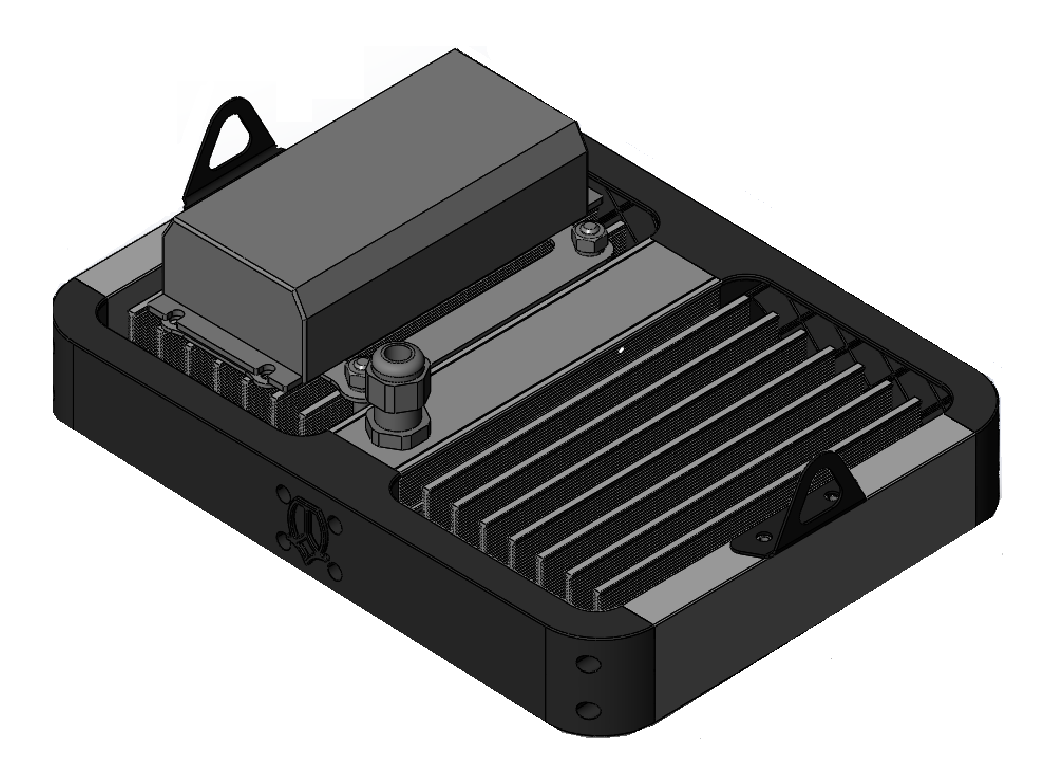 ТУ 16-2014 ДБИШ.676112.001 ТУ1. НазначениеСветильники предназначены для общего внутреннего и наружного освещения производственных зданий и сооружений, ангаров, складов, производственных территорий, улиц и других объектов промышленно-гражданского назначения.Конструкция светильника состоит из алюминиевого корпуса выполненного методом экструзии с защитным анодированным покрытием и пластиковых декоративных торцовых крышек. Светодиодный модуль защищен вторичной оптикой из оптически прозрачного PMMA, с возможностью формирования необходимых кривых сил света (КСС). Пылевлагозащищенный источник питания установлен на корпуса. Светильники соответствуют техническим регламентам Таможенного союза (ТР ТС 004/2011) "О безопасности низковольтного оборудования" и (ТР ТС 020/2011) "Электромагнитная совместимость технических средств", а также требованиям ГОСТ IEC 60598-1-2017, ГОСТ IEC 60598-2-1-2011, ГОСТ IEC 60598-2-3-2012, ГОСТ 30804.3.2-2013 (IEC 61000-3-2:2009), ГОСТ 30804.3.3-2013 (IEC 6100-3-3:2008), СТБ ЕН 55015-2006, ГОСТ IEC 61547-2013. Сертификат соответствия ЕАЭС RU C-RU.НВ26.В.00035/192. Технические характеристики:3. Расшифровка маркировки светильника: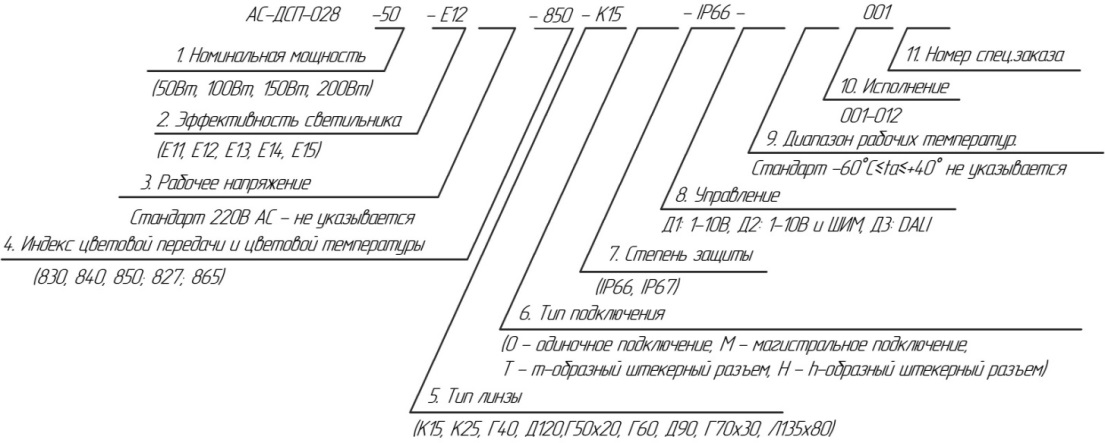 4. Комплектность поставки5. Срок службы. Гарантийные обязательства5.1 Завод-изготовитель гарантирует соответствие светильника требованиям технических условий при соблюдении потребителем условий транспортирования, эксплуатации и хранения, установленными техническими условиями на данный светильник. 5.2 Назначенный срок службы светильника 10 лет со дня выпуска предприятием изготовителем при соблюдении потребителем правил хранения, транспортирования и эксплуатации.5.3 Гарантийный срок эксплуатации светильника составляет 5 лет со дня продажи покупателю, но не более 6 лет со дня выпуска предприятием-изготовителем.5.4 При отсутствии отметки о продаже срок гарантии исчисляется со дня выпуска изделия, который указан в настоящем паспорте.5.5 При несоблюдении правил хранения и транспортирования организациями – посредниками, предприятие-изготовитель не несет ответственности перед конечными покупателями за сохранность и качество продукции.5.6 Для ремонта светильника в период гарантийного срока требуется предоставить акт рекламации с указанием условий, при которых была выявлена неисправность, фотографии светильника на месте эксплуатации до момента демонтажа и предъявить само изделие с паспортом предприятию-изготовителю или официальному представителю.5.7 Гарантийному ремонту подлежат изделия, не имеющие механических повреждений или следов разборки.5.8 Гарантийный срок на блоки резервного питания (поставляемые в комплекте с аккумуляторной батареей), а также на компоненты систем управления освещением (поставляемые без светильников), составляет 12 месяцев с даты поставки.5.9 Световой поток в течении гарантийного срока сохраняется на уровне не ниже 70% от заявляемого номинального светового потока, значение коррелированной цветовой температуры в течении гарантийного срока – согласно приведенным в ГОСТ Р 54350-2015.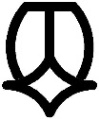 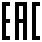 АО «Ашасветотехника»456010 Челябинская обл., г. Аша, ул. Ленина д. 2 Тел./факс: +7 (35159) 3-14-73E-mail: info@ashasvet.ruwww.ashasvet.ruИсполнение мощностейИсполнение мощностейИсполнение мощностейИсполнение мощностей50100150200Вторичная оптикаВторичная оптикаВторичная оптикаВторичная оптикаВторичная оптикаВторичная оптикаВторичная оптикаВторичная оптикаВторичная оптикаК15К25Г40Г50х20Г60Д90Д120Г70х30Л135х80Исполнение мощностейИсполнение мощностей505050100100100150150150200200200Потребляемая мощность (±5%), ВтПотребляемая мощность (±5%), Вт464646969696145145145190190190Диапазон переменного напряжения, В Диапазон переменного напряжения, В 100-305, AC / 142-431, DC100-305, AC / 142-431, DC100-305, AC / 142-431, DC100-305, AC / 142-431, DC100-305, AC / 142-431, DC100-305, AC / 142-431, DC100-305, AC / 142-431, DC100-305, AC / 142-431, DC100-305, AC / 142-431, DC100-305, AC / 142-431, DC100-305, AC / 142-431, DC100-305, AC / 142-431, DCЧастота напряжения питания, ГцЧастота напряжения питания, Гц505050505050505050505050Коэффициент мощностиКоэффициент мощности>0,98>0,98>0,98>0,98>0,98>0,98>0,98>0,98>0,98>0,98>0,98>0,98Допустимая температура окружающей среды светильникаДопустимая температура окружающей среды светильника– 60ºС до + 50ºС– 60ºС до + 50ºС– 60ºС до + 50ºС– 60ºС до + 50ºС– 60ºС до + 50ºС– 60ºС до + 50ºС– 60ºС до + 50ºС– 60ºС до + 50ºС– 60ºС до + 50ºС– 60ºС до + 50ºС– 60ºС до + 50ºС– 60ºС до + 50ºСКлиматическое исполнениеКлиматическое исполнениеУХЛ1УХЛ1УХЛ1УХЛ1УХЛ1УХЛ1УХЛ1УХЛ1УХЛ1УХЛ1УХЛ1УХЛ1Степень защиты электронных компонентовСтепень защиты электронных компонентовIP66/IP67IP66/IP67IP66/IP67IP66/IP67IP66/IP67IP66/IP67IP66/IP67IP66/IP67IP66/IP67IP66/IP67IP66/IP67IP66/IP67Ресурс работы, чРесурс работы, ч>50 000>50 000>50 000>50 000>50 000>50 000>50 000>50 000>50 000>50 000>50 000>50 000Классификация по пожарной безопасностиКлассификация по пожарной безопасности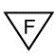 Класс защиты от поражения электрическим током по ГОСТ 12.2.007.0-75Класс защиты от поражения электрическим током по ГОСТ 12.2.007.0-75IIIIIIIIIIIIУгол излучения, градусУгол излучения, градус15°,25°,40°,60°,90°,120º,30°х70°,50°х20°,135°х80°15°,25°,40°,60°,90°,120º,30°х70°,50°х20°,135°х80°15°,25°,40°,60°,90°,120º,30°х70°,50°х20°,135°х80°15°,25°,40°,60°,90°,120º,30°х70°,50°х20°,135°х80°15°,25°,40°,60°,90°,120º,30°х70°,50°х20°,135°х80°15°,25°,40°,60°,90°,120º,30°х70°,50°х20°,135°х80°15°,25°,40°,60°,90°,120º,30°х70°,50°х20°,135°х80°15°,25°,40°,60°,90°,120º,30°х70°,50°х20°,135°х80°15°,25°,40°,60°,90°,120º,30°х70°,50°х20°,135°х80°15°,25°,40°,60°,90°,120º,30°х70°,50°х20°,135°х80°15°,25°,40°,60°,90°,120º,30°х70°,50°х20°,135°х80°15°,25°,40°,60°,90°,120º,30°х70°,50°х20°,135°х80°Марка светодиодаМарка светодиодаSAMSUNGSAMSUNGSAMSUNGSAMSUNGSAMSUNGSAMSUNGSAMSUNGSAMSUNGSAMSUNGSAMSUNGSAMSUNGSAMSUNGИндекс цветопередачи CRIИндекс цветопередачи CRI>80>80>80>80>80>80>80>80>80>80>80>80Коррелированная цветовая температура, ККоррелированная цветовая температура, К2700-65002700-65002700-65002700-65002700-65002700-65002700-65002700-65002700-65002700-65002700-65002700-6500Коэффициент пульсации светового потока,%Коэффициент пульсации светового потока,%<1<1<1<1<1<1<1<1<1<1<1<1Световой поток, Лм110 Лм/Вт550055005500110001100011000165001650016500220002200022000Световой поток, Лм120 Лм/Вт600060006000120001200012000180001800018000240002400024000Световой поток, Лм130 Лм/Вт650065006500130001300013000195001950019500260002600026000Световой поток, Лм140 Лм/Вт700070007000140001400014000210002100021000280002800028000Световой поток, Лм150 Лм/Вт750075007500150001500015000225002250022500300003000030000160 Лм/Вт800080008000160001600016000240002400024000320003200032000Габаритные размеры ДхШхВ, ммГабаритные размеры ДхШхВ, мм256х121х75256х130х127256х121х134256х191х75256х200х127256х191х134256х261х75256х270х127256х261х134256х331х75256х340х127256х331х134Масса, кгМасса, кг454,54,55,55565,55,56,56№ п/пКомплектующиеКоличество, шт1.2.3.СветильникПаспорт на светильникКрепление светильника в зависимости от заказа111